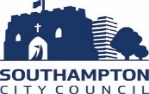 The 2016 statutory Children Missing Education guidance requires all schools to notify the local authority when they are about to remove a pupil’s name from the admission register.  This notification covers the information schools are required to provide.  The additional information requested below is necessary to enable the local authority to operate a process that is proportionate, does not seek to exert more oversight than is needed and that prioritises the workload of Elective Home Education Visitors.This form may have been sent by us to your school for a child who was not withdrawn specifically for elective home education purposes, but this information is still required to enable us to accurately prioritise cases for Elective Home Education Visitors.Our Privacy Notice for home educated children can be found on the Southampton City Council website. 
The Southampton City Council Global Privacy Notice can be found at www.southampton.gov.uk/privacy.EHE documentation should be sent to the LA as soon as possible and no later than 5 days after receipt.SCHOOL NAME:HEADTEACHER SIGNATURE:PUPIL DETAILSPUPIL DETAILSPUPIL DETAILSPUPIL DETAILSPUPIL DETAILSPUPIL DETAILSPUPIL DETAILSPUPIL DETAILSPUPIL DETAILSPUPIL DETAILSPUPIL DETAILSPUPIL DETAILSPUPIL DETAILSPUPIL DETAILSPUPIL DETAILSPUPIL DETAILSPUPIL DETAILSPUPIL DETAILSPUPIL DETAILSPUPIL DETAILSPUPIL DETAILSNameNameNameNameDOBDOBNCYNCYNCYParent (complete as appropriate)Parent (complete as appropriate)Parent (complete as appropriate)Parent (complete as appropriate)PRTel.Tel.Parent (complete as appropriate)Parent (complete as appropriate)Parent (complete as appropriate)Parent (complete as appropriate)PRTel.Tel.Carers (complete as appropriate)Carers (complete as appropriate)Carers (complete as appropriate)Carers (complete as appropriate)PRTel.Tel.Guardians (complete as appropriate)Guardians (complete as appropriate)Guardians (complete as appropriate)Guardians (complete as appropriate)PRTel.Tel.Pupil addressPupil addressPupil addressPupil addressKnown risk level i.e. 2 staff to visit?Known risk level i.e. 2 staff to visit?Known risk level i.e. 2 staff to visit?Known risk level i.e. 2 staff to visit?Known risk level i.e. 2 staff to visit?OTHER INFORMATION OTHER INFORMATION OTHER INFORMATION OTHER INFORMATION OTHER INFORMATION OTHER INFORMATION OTHER INFORMATION OTHER INFORMATION OTHER INFORMATION OTHER INFORMATION OTHER INFORMATION OTHER INFORMATION OTHER INFORMATION OTHER INFORMATION OTHER INFORMATION OTHER INFORMATION OTHER INFORMATION OTHER INFORMATION OTHER INFORMATION OTHER INFORMATION OTHER INFORMATION SEND statusSessions of exclusion in current academic yearSessions of exclusion in current academic yearSessions of exclusion in current academic yearSessions of exclusion in current academic yearAttendance %Authorised %Unauthorised %Attendance %Authorised %Unauthorised %Attendance %Authorised %Unauthorised %Attendance %Authorised %Unauthorised %CLA statusAt risk of permanent exclusion?At risk of permanent exclusion?At risk of permanent exclusion?At risk of permanent exclusion?Attendance %Authorised %Unauthorised %Attendance %Authorised %Unauthorised %Attendance %Authorised %Unauthorised %Attendance %Authorised %Unauthorised %Safeguarding statusNo. of PPN1s in current academic yearNo. of PPN1s in current academic yearNo. of PPN1s in current academic yearNo. of PPN1s in current academic yearAttendance %Authorised %Unauthorised %Attendance %Authorised %Unauthorised %Attendance %Authorised %Unauthorised %Attendance %Authorised %Unauthorised %EHE relates to allegations of bullying?EHE relates to allegations of bullying?EHE relates to allegations of bullying?EHE relates to allegations of bullying?Current or historical?Current or historical?Current or historical?Current or historical?Current or historical?PROFESSIONAL INVOLVEMENTS (PLEASE TICK ALL THAT APPLY)PROFESSIONAL INVOLVEMENTS (PLEASE TICK ALL THAT APPLY)PROFESSIONAL INVOLVEMENTS (PLEASE TICK ALL THAT APPLY)PROFESSIONAL INVOLVEMENTS (PLEASE TICK ALL THAT APPLY)PROFESSIONAL INVOLVEMENTS (PLEASE TICK ALL THAT APPLY)PROFESSIONAL INVOLVEMENTS (PLEASE TICK ALL THAT APPLY)PROFESSIONAL INVOLVEMENTS (PLEASE TICK ALL THAT APPLY)PROFESSIONAL INVOLVEMENTS (PLEASE TICK ALL THAT APPLY)PROFESSIONAL INVOLVEMENTS (PLEASE TICK ALL THAT APPLY)PROFESSIONAL INVOLVEMENTS (PLEASE TICK ALL THAT APPLY)PROFESSIONAL INVOLVEMENTS (PLEASE TICK ALL THAT APPLY)PROFESSIONAL INVOLVEMENTS (PLEASE TICK ALL THAT APPLY)PROFESSIONAL INVOLVEMENTS (PLEASE TICK ALL THAT APPLY)PROFESSIONAL INVOLVEMENTS (PLEASE TICK ALL THAT APPLY)PROFESSIONAL INVOLVEMENTS (PLEASE TICK ALL THAT APPLY)PROFESSIONAL INVOLVEMENTS (PLEASE TICK ALL THAT APPLY)PROFESSIONAL INVOLVEMENTS (PLEASE TICK ALL THAT APPLY)PROFESSIONAL INVOLVEMENTS (PLEASE TICK ALL THAT APPLY)PROFESSIONAL INVOLVEMENTS (PLEASE TICK ALL THAT APPLY)PROFESSIONAL INVOLVEMENTS (PLEASE TICK ALL THAT APPLY)PROFESSIONAL INVOLVEMENTS (PLEASE TICK ALL THAT APPLY)CurrentCurrentPreviousPreviousCurrentCurrentCurrentPreviousPreviousPreviousPreviousELSAELSAELSAPACT or assessment teamPACT or assessment teamPACT or assessment teamPACT or assessment teamPACT or assessment teamOther (please specify):Other (please specify):School counsellorSchool counsellorSchool counsellorEarly HelpEarly HelpEarly HelpEarly HelpEarly HelpOther (please specify):Other (please specify):School pastoral teamSchool pastoral teamSchool pastoral teamSchool NurseSchool NurseSchool NurseSchool NurseSchool NurseOther (please specify):Other (please specify):Education Welfare Education Welfare Education Welfare Police\YOSPolice\YOSPolice\YOSPolice\YOSPolice\YOSOther (please specify):Other (please specify):CAMHSCAMHSCAMHSBereavement servicesBereavement servicesBereavement servicesBereavement servicesBereavement servicesOther (please specify):Other (please specify):Speech & language therapistSpeech & language therapistSpeech & language therapistSupport for behaviourSupport for behaviourSupport for behaviourSupport for behaviourSupport for behaviourOther (please specify):Other (please specify):Family Engagement WorkerFamily Engagement WorkerFamily Engagement WorkerChildren Missing EducationChildren Missing EducationChildren Missing EducationChildren Missing EducationChildren Missing EducationOther (please specify):Other (please specify):Date last safeguarding referral submitted by the school?Date last safeguarding referral submitted by the school?Date last safeguarding referral submitted by the school?Date last safeguarding referral submitted by the school?Date last safeguarding referral submitted by the school?Date last safeguarding referral submitted by the school?Date last safeguarding referral submitted by the school?Date last safeguarding referral submitted by the school?Date last safeguarding referral submitted by the school?ATTAINMENT\PROGRESSATTAINMENT\PROGRESSATTAINMENT\PROGRESSATTAINMENT\PROGRESSATTAINMENT\PROGRESSATTAINMENT\PROGRESSATTAINMENT\PROGRESSATTAINMENT\PROGRESSATTAINMENT\PROGRESSATTAINMENT\PROGRESSATTAINMENT\PROGRESSATTAINMENT\PROGRESSATTAINMENT\PROGRESSATTAINMENT\PROGRESSATTAINMENT\PROGRESSATTAINMENT\PROGRESSATTAINMENT\PROGRESSATTAINMENT\PROGRESSATTAINMENT\PROGRESSATTAINMENT\PROGRESSATTAINMENT\PROGRESSCurrent progressCurrent progressEnglishEnglishEnglishMathsMathsScienceScienceScienceACTIONS TAKEN BY SCHOOL (please check one box against each action)*  Templates are available to download at https://www.southampton.gov.uk/schools-learning/guidance-for-schools/general-guidance/inclusion-services/)ACTIONS TAKEN BY SCHOOL (please check one box against each action)*  Templates are available to download at https://www.southampton.gov.uk/schools-learning/guidance-for-schools/general-guidance/inclusion-services/)ACTIONS TAKEN BY SCHOOL (please check one box against each action)*  Templates are available to download at https://www.southampton.gov.uk/schools-learning/guidance-for-schools/general-guidance/inclusion-services/)ACTIONS TAKEN BY SCHOOL (please check one box against each action)*  Templates are available to download at https://www.southampton.gov.uk/schools-learning/guidance-for-schools/general-guidance/inclusion-services/)ACTIONS TAKEN BY SCHOOL (please check one box against each action)*  Templates are available to download at https://www.southampton.gov.uk/schools-learning/guidance-for-schools/general-guidance/inclusion-services/)ACTIONS TAKEN BY SCHOOL (please check one box against each action)*  Templates are available to download at https://www.southampton.gov.uk/schools-learning/guidance-for-schools/general-guidance/inclusion-services/)ACTIONS TAKEN BY SCHOOL (please check one box against each action)*  Templates are available to download at https://www.southampton.gov.uk/schools-learning/guidance-for-schools/general-guidance/inclusion-services/)ACTIONS TAKEN BY SCHOOL (please check one box against each action)*  Templates are available to download at https://www.southampton.gov.uk/schools-learning/guidance-for-schools/general-guidance/inclusion-services/)ACTIONS TAKEN BY SCHOOL (please check one box against each action)*  Templates are available to download at https://www.southampton.gov.uk/schools-learning/guidance-for-schools/general-guidance/inclusion-services/)ACTIONS TAKEN BY SCHOOL (please check one box against each action)*  Templates are available to download at https://www.southampton.gov.uk/schools-learning/guidance-for-schools/general-guidance/inclusion-services/)ACTIONS TAKEN BY SCHOOL (please check one box against each action)*  Templates are available to download at https://www.southampton.gov.uk/schools-learning/guidance-for-schools/general-guidance/inclusion-services/)ACTIONS TAKEN BY SCHOOL (please check one box against each action)*  Templates are available to download at https://www.southampton.gov.uk/schools-learning/guidance-for-schools/general-guidance/inclusion-services/)ACTIONS TAKEN BY SCHOOL (please check one box against each action)*  Templates are available to download at https://www.southampton.gov.uk/schools-learning/guidance-for-schools/general-guidance/inclusion-services/)ACTIONS TAKEN BY SCHOOL (please check one box against each action)*  Templates are available to download at https://www.southampton.gov.uk/schools-learning/guidance-for-schools/general-guidance/inclusion-services/)ACTIONS TAKEN BY SCHOOL (please check one box against each action)*  Templates are available to download at https://www.southampton.gov.uk/schools-learning/guidance-for-schools/general-guidance/inclusion-services/)ACTIONS TAKEN BY SCHOOL (please check one box against each action)*  Templates are available to download at https://www.southampton.gov.uk/schools-learning/guidance-for-schools/general-guidance/inclusion-services/)ACTIONS TAKEN BY SCHOOL (please check one box against each action)*  Templates are available to download at https://www.southampton.gov.uk/schools-learning/guidance-for-schools/general-guidance/inclusion-services/)ACTIONS TAKEN BY SCHOOL (please check one box against each action)*  Templates are available to download at https://www.southampton.gov.uk/schools-learning/guidance-for-schools/general-guidance/inclusion-services/)ACTIONS TAKEN BY SCHOOL (please check one box against each action)*  Templates are available to download at https://www.southampton.gov.uk/schools-learning/guidance-for-schools/general-guidance/inclusion-services/)ACTIONS TAKEN BY SCHOOL (please check one box against each action)*  Templates are available to download at https://www.southampton.gov.uk/schools-learning/guidance-for-schools/general-guidance/inclusion-services/)ACTIONS TAKEN BY SCHOOL (please check one box against each action)*  Templates are available to download at https://www.southampton.gov.uk/schools-learning/guidance-for-schools/general-guidance/inclusion-services/)YESNON\AN\AOUTCOME\FURTHER INFORMATIONTo avoid this form being returned to the school this section must be completed if the tick box response could indicate that the school has not complied with the process.OUTCOME\FURTHER INFORMATIONTo avoid this form being returned to the school this section must be completed if the tick box response could indicate that the school has not complied with the process.OUTCOME\FURTHER INFORMATIONTo avoid this form being returned to the school this section must be completed if the tick box response could indicate that the school has not complied with the process.OUTCOME\FURTHER INFORMATIONTo avoid this form being returned to the school this section must be completed if the tick box response could indicate that the school has not complied with the process.OUTCOME\FURTHER INFORMATIONTo avoid this form being returned to the school this section must be completed if the tick box response could indicate that the school has not complied with the process.OUTCOME\FURTHER INFORMATIONTo avoid this form being returned to the school this section must be completed if the tick box response could indicate that the school has not complied with the process.OUTCOME\FURTHER INFORMATIONTo avoid this form being returned to the school this section must be completed if the tick box response could indicate that the school has not complied with the process.OUTCOME\FURTHER INFORMATIONTo avoid this form being returned to the school this section must be completed if the tick box response could indicate that the school has not complied with the process.OUTCOME\FURTHER INFORMATIONTo avoid this form being returned to the school this section must be completed if the tick box response could indicate that the school has not complied with the process.OUTCOME\FURTHER INFORMATIONTo avoid this form being returned to the school this section must be completed if the tick box response could indicate that the school has not complied with the process.OUTCOME\FURTHER INFORMATIONTo avoid this form being returned to the school this section must be completed if the tick box response could indicate that the school has not complied with the process.OUTCOME\FURTHER INFORMATIONTo avoid this form being returned to the school this section must be completed if the tick box response could indicate that the school has not complied with the process.OUTCOME\FURTHER INFORMATIONTo avoid this form being returned to the school this section must be completed if the tick box response could indicate that the school has not complied with the process.Parent invited for a discussion in school.Parent invited for a discussion in school.Parent invited for a discussion in school.Parent invited for a discussion in school.EHE Visitor and Social Worker invited to the school discussion if CP or CIN.EHE Visitor and Social Worker invited to the school discussion if CP or CIN.EHE Visitor and Social Worker invited to the school discussion if CP or CIN.EHE Visitor and Social Worker invited to the school discussion if CP or CIN.Parent offered LA mediation if required.Parent offered LA mediation if required.Parent offered LA mediation if required.Parent offered LA mediation if required.*  Parent asked to complete a 2021\22 Overview of Home Education.*  Parent asked to complete a 2021\22 Overview of Home Education.*  Parent asked to complete a 2021\22 Overview of Home Education.*  Parent asked to complete a 2021\22 Overview of Home Education.Phone contact with parent attempted if parent does not wishto attend a discussion in school.Phone contact with parent attempted if parent does not wishto attend a discussion in school.Phone contact with parent attempted if parent does not wishto attend a discussion in school.Phone contact with parent attempted if parent does not wishto attend a discussion in school.*  2021\22 parental information leaflet issued if parent does not wish to attend a discussion in school.*  2021\22 parental information leaflet issued if parent does not wish to attend a discussion in school.*  2021\22 parental information leaflet issued if parent does not wish to attend a discussion in school.*  2021\22 parental information leaflet issued if parent does not wish to attend a discussion in school.Current case holders contactedCurrent case holders contactedCurrent case holders contactedCurrent case holders contactedSEND Case Officer contacted (If EHCP)SEND Case Officer contacted (If EHCP)SEND Case Officer contacted (If EHCP)SEND Case Officer contacted (If EHCP)Was the deregistration letter signed by someone known to have PR?Was the deregistration letter signed by someone known to have PR?Was the deregistration letter signed by someone known to have PR?Was the deregistration letter signed by someone known to have PR?Deregistration letter sent to LA (to children missing educationon Anycomms) Deregistration letter sent to LA (to children missing educationon Anycomms) Deregistration letter sent to LA (to children missing educationon Anycomms) Deregistration letter sent to LA (to children missing educationon Anycomms) EHE Notification form sent to LA (to children missing educationon Anycomms) EHE Notification form sent to LA (to children missing educationon Anycomms) EHE Notification form sent to LA (to children missing educationon Anycomms) EHE Notification form sent to LA (to children missing educationon Anycomms) Overview of Home Education sent to LA (to children missing educationon Anycomms)Overview of Home Education sent to LA (to children missing educationon Anycomms)Overview of Home Education sent to LA (to children missing educationon Anycomms)Overview of Home Education sent to LA (to children missing educationon Anycomms)Where known, reasons provided by parents for decision to EHEWhere known, reasons provided by parents for decision to EHEWhere known, reasons provided by parents for decision to EHEWhere known, reasons provided by parents for decision to EHEWhere known, reasons provided by parents for decision to EHEWhere known, reasons provided by parents for decision to EHEWhere known, reasons provided by parents for decision to EHEWhere known, reasons provided by parents for decision to EHEWhere known, reasons provided by parents for decision to EHEWhere known, reasons provided by parents for decision to EHEWhere known, reasons provided by parents for decision to EHEWhere known, reasons provided by parents for decision to EHEWhere known, reasons provided by parents for decision to EHEWhere known, reasons provided by parents for decision to EHEWhere known, reasons provided by parents for decision to EHEWhere known, reasons provided by parents for decision to EHEWhere known, reasons provided by parents for decision to EHEWhere known, reasons provided by parents for decision to EHEWhere known, reasons provided by parents for decision to EHEWhere known, reasons provided by parents for decision to EHEWhere known, reasons provided by parents for decision to EHEFURTHER INFORMATIONFURTHER INFORMATIONFURTHER INFORMATIONFURTHER INFORMATIONFURTHER INFORMATIONFURTHER INFORMATIONFURTHER INFORMATIONFURTHER INFORMATIONFURTHER INFORMATIONFURTHER INFORMATIONFURTHER INFORMATIONFURTHER INFORMATIONFURTHER INFORMATIONFURTHER INFORMATIONFURTHER INFORMATIONFURTHER INFORMATIONFURTHER INFORMATIONFURTHER INFORMATIONFURTHER INFORMATIONFURTHER INFORMATIONFURTHER INFORMATIONCompleted by (print name):                                                          Date:  Completed by (print name):                                                          Date:  Completed by (print name):                                                          Date:  Completed by (print name):                                                          Date:  Completed by (print name):                                                          Date:  Completed by (print name):                                                          Date:  Completed by (print name):                                                          Date:  Completed by (print name):                                                          Date:  Completed by (print name):                                                          Date:  Completed by (print name):                                                          Date:  Completed by (print name):                                                          Date:  Completed by (print name):                                                          Date:  Completed by (print name):                                                          Date:  Completed by (print name):                                                          Date:  Completed by (print name):                                                          Date:  Completed by (print name):                                                          Date:  Completed by (print name):                                                          Date:  Completed by (print name):                                                          Date:  Completed by (print name):                                                          Date:  Completed by (print name):                                                          Date:  Completed by (print name):                                                          Date:  